2.pielikums Ministru kabineta ____.__________noteikumiem Nr._____Dabas aizsardzības pārvaldei                                                                              __________________________________________________________________________________________________________________(iesniedzēja vārds, uzvārds, personas kods; juridiskai personai – nosaukums (firma) un reģistrācijas numurs)__________________________________________________________________________________________________________________(iesniedzēja adrese, tālruņa numurs un elektroniskā pasta adrese)__________________________________________________________________________________________________________________(zemes īpašnieka vai lietotāja vārds, uzvārds/nosaukums (firma), personas kods/reģistrācijas numurs, adrese, tālruņa numurs, elektroniskā pasta adrese – ja iesniegumu iesniedz pilnvarotā persona)Iesniegums kompensācijas saņemšanai par akvakultūrai nodarītajiem zaudējumiemSaskaņā ar Ministru kabineta ___.__________ noteikumiem Nr.____, lūdzu piešķirt man kompensāciju par zaudējumiem, kas saistīti ar īpaši aizsargājamo nemedījamo sugu un migrējošo sugu dzīvnieku nodarītajiem būtiskiem postījumiem akvakultūrai. 1. Īpašuma nosaukums un kadastra numurs ________________________________________________________________________________________________________________2. Zemes vienības, kur nodarīti postījumi, kadastra apzīmējums ___________________________________________________________________________3. Zemes vienības atrašanās vieta ___________________________________________________________________________(novads, pagasts vai pilsēta)4. Lauksaimniecības datu centrā kā akvakultūras dzīvnieku novietne reģistrēto zivju dīķu platība (ha) ____________________________________________________________5. Nekustamā īpašuma valsts kadastra informācijas sistēmā reģistrētā platība kā zeme zem zivju dīķiem (ha) ________________________________________________________6. Zivju dīķu, kuros nodarīti postījumi, kopējā platība (ha) ________________________7. Katra zivju dīķa, kurā nodarīti postījumi, platība (ha) _____________________________________________________________________________________________________8. Postījumus nodarījušo zivjēdāju putnu sugu skaits un zivjēdāju putnu sugu nosaukumi ____________________________________________________________________________________________________________________________________________9. Postījumu nodarīšanas laiks ________________________________________________10. Veiktie aizsardzības pasākumi postījumu novēršanai ____________________________________________________________________________________________________________________________________________________________________________________________________________________________________________________________11. Papildu informācija ______________________________________________________12. Kredītiestāde un tās norēķinu konta numurs _____________________________________________________________________________________________________________Ar šo iesniegumu apliecinu, ka: veikti iesniegumā norādītie aizsardzības pasākumi postījumu novēršanai;ir samaksāti naudas sodi par pārkāpumiem vides jomā, ja tādi uzlikti, kā arī ir atlīdzināti videi nodarītie zaudējumi, ja tādi tika nodarīti;nav saņemti citi valsts, pašvaldības vai Eiropas Savienības maksājumi, kas tieši vai netieši paredzēti par tiem pašiem īpaši aizsargājamo nemedījamo sugu un migrējošo sugu dzīvnieku nodarītajiem postījumiem;zaudējumu nodarīšana nav apzināti pieļauta vai veicināta;zivju dīķi, kuros nodarīti postījumi, ir reģistrēti Lauksaimniecības datu centrā kā akvakultūras dzīvnieku novietne;zivju dīķu, kuros nodarīti postījumi, platība ir reģistrēta Nekustamā īpašuma valsts kadastra informācijas sistēmā kā zeme zem zivju dīķiem. Iesniegumam pievienoju šādu dokumentu kopijas (atzīmēt ar x):zemes lietošanas tiesības apliecinošs dokuments					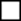 apliecināta pilnvara zemes īpašnieka vai lietotāja pilnvarotajai personai		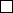 zemes robežu plāns									Lauksaimniecības datu centra izsniegts apliecinājums, ka zivju dīķu, kurosnodarīti postījumi, platība ir reģistrēta kā akvakultūras dzīvnieku novietne		 _________________________________				__________________          (fiziskai personai – vārds, uzvārds;						(paraksts*)           juridiskai personai – pārstāvja amats,          vārds, uzvārds)Piezīme. * - Dokumenta rekvizītus “paraksts” un “datums” neaizpilda, ja elektroniskais dokuments sagatavots atbilstoši normatīvajiem aktiem par elektronisko dokumentu noformēšanu.Vides aizsardzības un reģionālās attīstības ministrs				K.GerhardsIesniedzējs:Vides aizsardzības un reģionālās attīstības ministrs				K.GerhardsVīza:Valsts sekretārs								G.Puķītis04.11.2015 11:00421V.Bernards67026524Vilnis.bernards@varamgov.lv